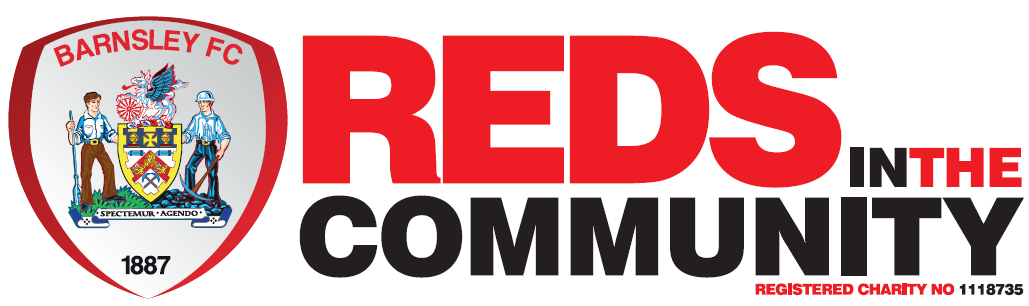 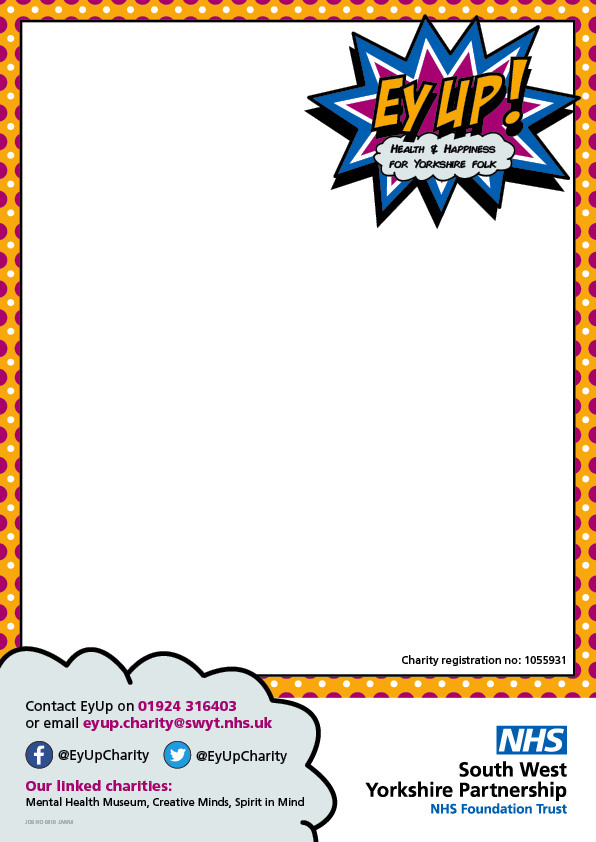 First nameLast nameEmail addressEmergency contact information(Name and telephone number)Are you happy to be contacted about future charity work by Eyup!?12345678910